1	7B	blok 1 en 2		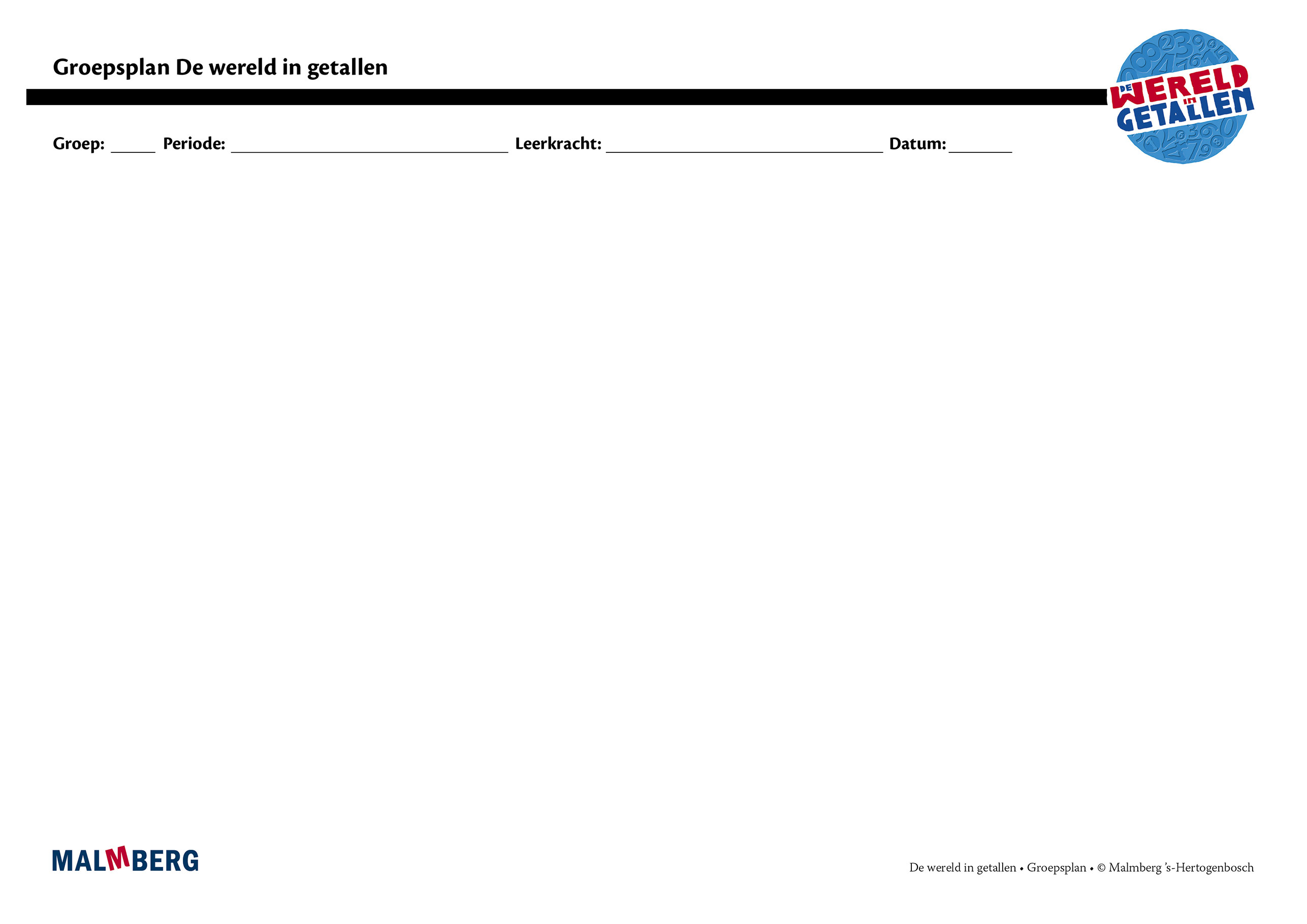 Groep/namenDoelInhoudAanpak/methodiekOrganisatieEvaluatieGroep A = 2 sterren: instructiegevoelige kinderen (basisgroep)Het gaat hier om kinderen bij wie de ontwikkeling van tellen en rekenen normaal verloopt. Toets blok 1 en 2Minimum: 80%Project en basis: 60-80%AutomatiserenGetallen tot 1 000 000 vergelijken(Schattend) optellen en aftrekken van meerdere getallen/geldbedragenCijferend optellen en aftrekken getallen en geldbedragen(Schattend) vermenigvuldigen en delenKommagetallen, getalvolgorde, afronden op heel getalBreuken: getalvolgorde, deel van het geheelGeld: afronden geldbedragen, wisselen en teruggevenTijd: kalender, geboortedata, rekenen met uren, minuten, seconden en honderdsten van seconden, etmaal, jaar, maanden, dagenLengte: km, hm, dam, m, dm, cm, mmGewicht: kg, gInhoud: l, dl, cl, ml en m³, dm³, cm³ en lxbrxhOppervlakte: km², hm² (ha), m², cm² en schatten, lxbr Omtrek: 2xl + 2xbrMeetkunde: bouwselsVerhoudingen: verhoudingstabelInstructieTellen en getalbegrip:Getalbeelden groter dan 
1 000 000: uitspraak en schrijfwijzeRomeinse cijfersBewerkingen:Cijferend optellen van geldbedragen tot € 1000Toepassingen/contextVermenigvuldigen en delen:Cijferend vermenigvuldigen (geldbedragen)Delen, herhaald aftrekkenKommagetallen:Kommagetallen met 3 decimalenBreuken:Deel van hoeveelheid als breuk noterenVergelijken gelijkwaardige breuken kleiner dan 1Procenten:Korting uitrekenen en nieuwe prijsUitrekenen procenten als 1%, 8% etcTijd:ContextMeten:Inhoud: maten met en zonder kommaGewicht: introductie begrip tonOvereenkomsten tussen de verschillende maatsystemenOppervlakte: reeks van oppervlaktematen, waarvan introductie dam² en mm², oppervlakte bepalen van (on)regelmatige figurenTemperatuur: boven en onder nulMeetkunde:Bouwsels, aanzichten, plattegrond en positie blokkenZakrekenmachine:Bewerkingen met hele getallen en geldbedragenDelen, van breuk naar kommagetal Diversen:Verhoudingen omzetten in een breuk en andersomDiagrammen: aflezen en interpreteren percentages cirkeldiagramMateriaal WIGRekenboek 7BWerkboek 7Toetsboek 7OefensoftwareMeer of minderHandig rekenenHandig rekenenPositieschema GetallenlijnKies juiste maat, toepassingen, kommagetallenGetallenlijnHerleidingenIeder onderwerp volgensOriëntatieInstructieOefenenToepassenLeerkracht heeft afwisselend een sturende, begeleidende en ondersteunende rol.Doelgericht werken.Interactief onderwijs: 
veel informatieuitwisseling tussen leerkracht en leerlingen en tussen de kinderen onderling.Start met automatiseren5–10 minutenInstructieZelfstandig werken: opgaven van de weektaak40–45 minuten
Weektaak ** volgens blz 7 van de handleidingToets blok 1 en 2Groep B = 1 ster:
instructie-afhankelijke kinderenHet gaat hier om kinderen bij wie de ontwikkeling van tellen en rekenen stagneert. Toets blok 1 en 2Minimum: 80%Project en basis: 60-80%Materiaal WIGRekenboek 7BWerkboek 7(Bijwerkboek 7B)Toetsboek 7OefensoftwareAanvullende materialen om op concreet niveau te werken:Eén oplossing-manier.Leerkracht heeft afwisselend een sturende, begeleidende en ondersteunende rol.Doelgericht werken.Interactief onderwijs: 
veel informatieuitwisseling tussen leerkracht en leerlingen en tussen de kinderen onderling.InstructieVerlengde instructie (bijwerkboek)Zelfstandig werken: opgaven van de weektaakWeektaak * volgens blz 7 van de handleidingToets blok 1 en 2Groep C = 3 sterren:
instructie-onafhankelijke kinderenHet gaat hier om kinderen bij wie de ontwikkeling van tellen en rekenen bovengemiddeld verloopt.Toets blok 1 en 2Minimum: 80%Project en basis: 60-80%Materiaal WIGRekenboek 7BWerkboek 7Pluswerkboek 7Toetsboek 7OefensoftwareLeerkracht heeft afwisselend een sturende, begeleidende en ondersteunende rol.Doelgericht werken.Interactief onderwijs: 
veel informatieuitwisseling tussen leerkracht en leerlingen en tussen de kinderen onderling.(Verkorte) instructieZelfstandig werken: opgaven van de weektaakPluswerkboek (één keer per week instructie)Weektaak *** volgens blz 7 van de handleidingToets blok 1 en 2Kinderen met specifieke pedagogische en/of didactische behoeften